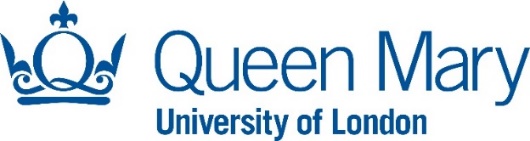 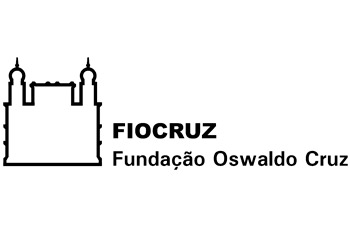 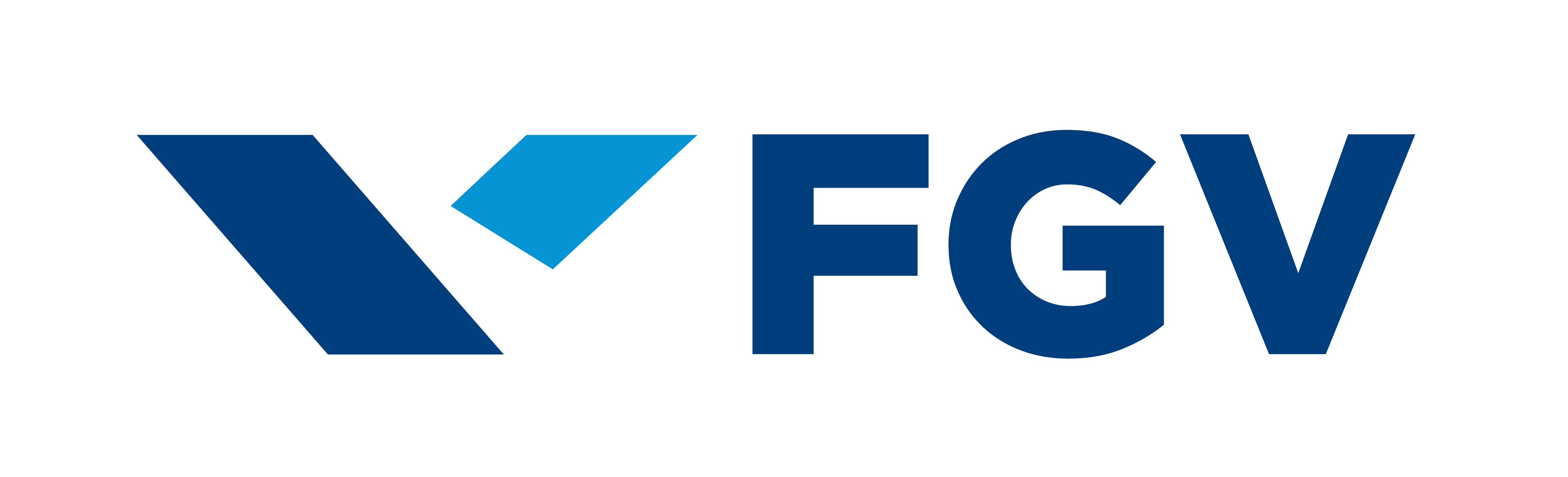 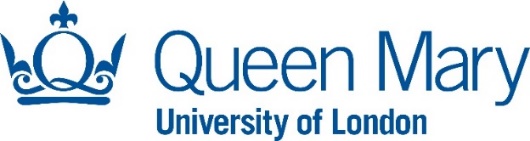 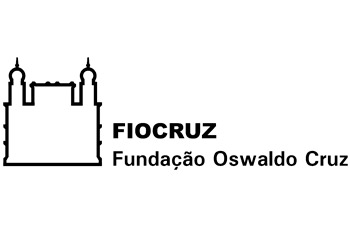 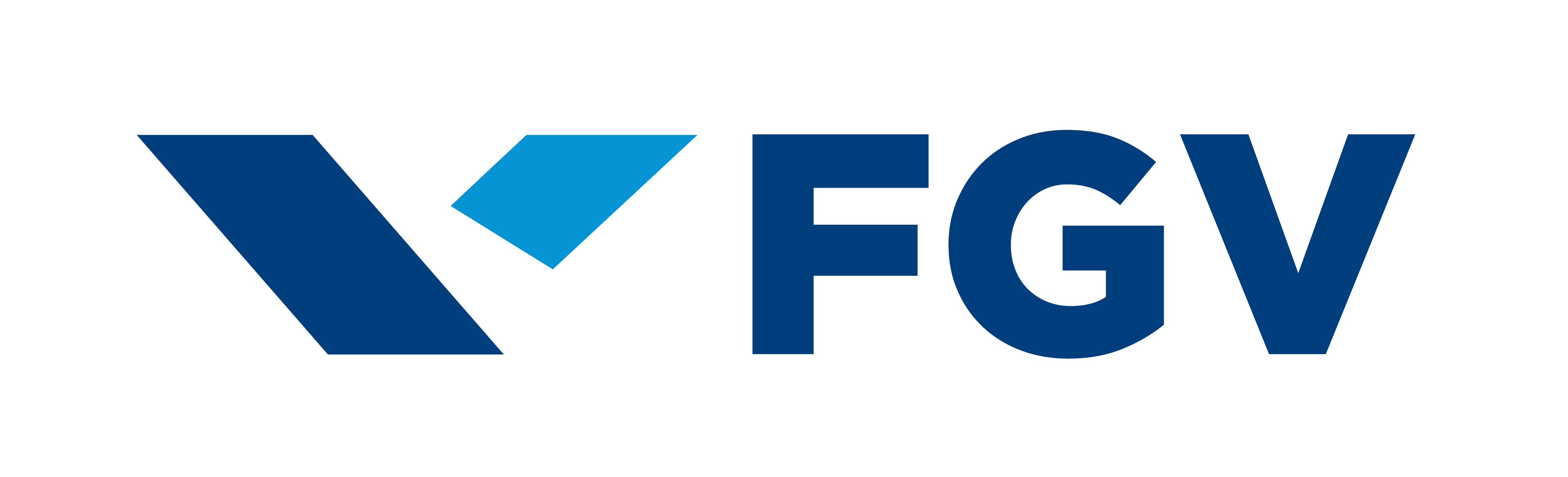 Brazil Accelerator Fund ApplicationPlease attach one page CV of Principal InvestigatorsPlease keep to a total limit of 500 words for all four sections of the Project Details summary below.Please submit to partnership.fund@fiocruz.br by the 31st January.Details of colleagues involved in ProjectDetails of colleagues involved in ProjectDetails of colleagues involved in ProjectDetails of colleagues involved in ProjectNameTitleOrganisationResearch Area:Project DetailsProject DetailsProject TitleBrief summary of proposed activitySummarise proposed outcome, impact and benefitsSustainability of the project beyond initial funding Scalability of the projectRequested FundsRequested FundsTotal amountApprox. breakdown of costsSchedule